SZPITAL SPECJALISTYCZNY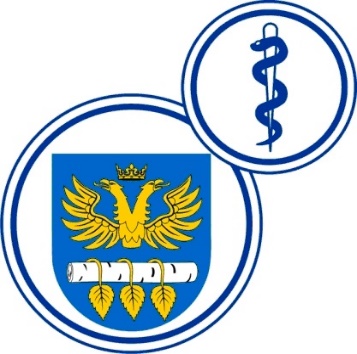 W BRZOZOWIEPODKARPACKI OŚRODEK ONKOLOGICZNYim. Ks. Bronisława MarkiewiczaADRES:  36-200  Brzozów, ul. Ks. J. Bielawskiego 18tel./fax. (013) 43 09  587www.szpital-brzozow.pl         e-mail: zampub@szpital-brzozow.pl___________________________________________________________________________Sz.S.P.O.O. SZPiGM 3810/73/2023                                                                      Brzozów 05.01.2024 r.Informacja z czynności otwarcia ofert na podstawie art. 222 ust. 5 ustawy Prawo zamówień publicznychDotyczy: postępowania o zamówienie publiczne w trybie przetargu nieograniczonego – dostawa sprzętu medycznego: Sz.S.P.O.O.SZPiGM 3810/73/2023 r.część nr 1oferta nr 8Sorimex Sp. z o.o. Sp. komandytowaul. Równinna 2587-100 ToruńNIP: 879-25-44-279wielkość: średni przedsiębiorcacena oferty w zł. brutto: 63 723,00termin dostawy: 4 dni roboczeoferta nr 5Medicom Sp. z o.o. ul. Marii Skłodowskiej-Curie 3441-819 ZabrzeNIP: 648-00-00-516wielkość: mały przedsiębiorcacena oferty w zł. brutto: 69 582,86termin dostawy: 1 dzień roboczyczęść nr 2oferta nr 16Medima Sp. z o.o.Aleje Jerozolimskie 20002-486 WarszawaNIP: 522 270 98 42wielkość: średni przedsiębiorcacena oferty w zł. brutto: 33 264,00termin dostawy: 5 dni roboczychczęść nr 3oferta nr 4Aesculap Chifa Sp. z o.o.ul. Tysiąclecia 1464-300 Nowy TomyślNIP: 788-00-08-829wielkość: duży przedsiębiorcacena oferty w zł. brutto: 215 384,40termin dostawy: 3 dni roboczeczęść nr 4brak ofertczęść nr 5oferta nr 15Polcore Sp. z o.o.ul. Peryferyjna 1525-562 KielceNIP: 959-203-94-65wielkość: mikroprzedsiębiorcacena oferty w zł. brutto: 277 668,00termin dostawy: 3 dni robocze  oferta nr 9Bertz Medical Sp. z o.o. Sp. komandytowaul. Fabianowska 13162-052 KomornikiNIP: 783 171 92 98wielkość: mały przedsiębiorcacena oferty w zł. brutto: 387 936,00termin dostawy: 4 dni robocze  część nr 6oferta nr 3Sinmed Sp. z o.o.ul. Graniczna 32B44-178 PrzyszowiceNIP: 631-266-52-50wielkość: mały przedsiębiorcacena oferty w zł. brutto: 65 242,80termin dostawy: 4 dni roboczeoferta nr 10Biameditek Sp. z o.o.ul. Elewatorska 58 15-620 BiałystokNIP: 542 020 13 57wielkość: średni przedsiębiorcacena oferty w zł. brutto: 70 346,88termin dostawy: 4 dni roboczeoferta nr 11Medox Pro Sp. z o.o. Sp. komandytowa ul. Grodzka 20/470-560 SzczecinNIP: 672 208 31 45wielkość: mikroprzedsiębiorcacena oferty w zł. brutto: 71 371,80termin dostawy: 4 dni robocze oferta nr 2Promed S.A.ul. Działkowa 5602-234 WarszawaNIP: 118-00-62-976wielkość: średni przedsiębiorcacena oferty w zł. brutto: 92 734,20termin dostawy: 3 dni roboczeczęść nr 7oferta nr 14 Przedsiębiorstwo Handlowe Medres Zbigniew Majcherul. Torowa 335-205 RzeszówNIP: 813 116 23 22wielkość: mikroprzedsiębiorcacena oferty w zł. brutto: 26 220,30termin dostawy: 4 dni roboczeoferta nr 13 Danlab Danuta Katryńska ul. Handlowa 6D15-399 BiałystokNIP: 685 204 74 55wielkość: mały przedsiębiorcacena oferty w zł. brutto: 30 424,26termin dostawy: 3 dni roboczeczęść nr 8oferta nr 1Skamex Spółka Akcyjnaul. Częstochowska 38/5293-121 ŁódźNIP: 554-29- 808-36wielkość: duży przedsiębiorcacena oferty w zł. brutto: 45 360,00termin dostawy: 4 dni roboczeczęść nr 9oferta nr 8Sorimex Sp. z o.o. Sp. komandytowaul. Równinna 2587-100 Toruń NIP: 879 254 42 79wielkość: średni przedsiębiorcacena oferty w zł. brutto: 43 847,78termin dostawy: 4 dni roboczeczęść nr 10brak ofertczęść nr 11oferta nr 7Consultronix Sp. z o.o. ul. Przemysłowa 1732-083 BaliceNIP: 513 028 69 77wielkość: średni przedsiębiorcacena oferty w zł. brutto: 239 109,51termin dostawy: 5 dni roboczychczęść nr 12oferta nr 12KD Medical Polska Sp. z o.o.ul. Legionów 192b43-502 Czechowice DziedziceNIP: 701 027 25 02wielkość: mały przedsiębiorcacena oferty w zł. brutto: 212 073,98termin dostawy: 4 dni roboczeczęść nr 13oferta nr 6Konsorcjum:Citonet – Kraków Sp. z o.o. - Liderul. Gromadzka 5230-719 KrakówNIP: 679-21-08-034wielkość: duży przedsiębiorcaToruńskie Zakłady Materiałów Opatrunkowych SA - Członekul. Żółkiewskiego 20/2687-100 ToruńNIP: 879-016-67-90wielkość: duży przedsiębiorcacena oferty w zł. brutto: 46 008,00termin dostawy: 4 dni robocze